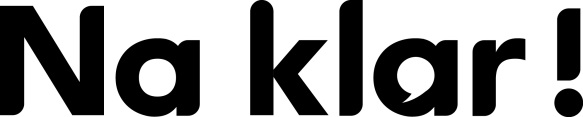 Antwoorden Flotte Frage onderbouw havo/vwo, week 11, 2022Movie Park Germany1. Ein Freizeitpark / Familienpark rundum das Thema Film. 2. In Bottrop, in der Nähe von Duisburg / Oberhausen / Essen.3. Richtig.4. Falsch.5. Richtig.6. Falsch.7. Falsch.8. Die Achterbahn hat besondere Multi-Media-Effekte.9. Eigene Antwort.